АДМИНИСТРАЦИЯ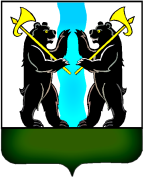 ЯРОСЛАВСКОГО МУНИЦИПАЛЬНОГО РАЙОНА ПОСТАНОВЛЕНИЕ08.09.2016                                                                                                                              № 1126О внесении изменений                            в постановление Администрации ЯМР от 26.06.2012 №2390                  «Об утверждении административного регламента предоставления муниципальной услуги по передаче    в аренду муниципального имущества казны»       Администрация района п о с т а н о в л я е т:     1. Внести следующие изменения в Административный регламент предоставления муниципальной услуги по передаче в аренду муниципального имущества казны, утвержденный постановлением Администрации Ярославского муниципального района от 26.06.2012 №2390:     - дополнить пункт 2.14 раздела 2 подпунктом 2.14.4 следующего содержания:     «2.14.4. В местах предоставления муниципальной услуги предусматривается возможность доступа инвалидов в соответствии с законодательством Российской Федерации о социальной защите инвалидов.».     2. Опубликовать постановление в газете «Ярославский агрокурьер».     3. Постановление вступает в силу с момента подписания.Глава Ярославскогомуниципального района   	                                                                   Т.И. ХохловаПервый заместитель Главы Администрации ЯМР ______________________________ А.В. Груздев«_____»________________________2016Председатель КУМИАдминистрации ЯМР  ______________________________ Е.А. Шашлова«_____»________________________2016И.о. начальника юридического отдела управления делами Администрации ЯМР______________________________ С.С. Лилеев«_____»________________________2016И.В.Потапова30-93-30Направить:В дело - 2 экз.В КУМИ Администрации ЯМР – 3 экз.